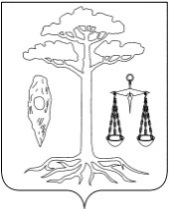 АДМИНИСТРАЦИЯТЕЙКОВСКОГО МУНИЦИПАЛЬНОГО РАЙОНАИВАНОВСКОЙ ОБЛАСТИ___________________________________________________П О С Т А Н О В Л Е Н И Еот 09.02.2015 №33г. ТейковоО внесении изменений в постановление администрации Тейковского муниципального района № 629 от 28.11.2013 г. «Об утверждении муниципальной программы «Развитие образования Тейковского муниципального района»	В соответствии со статьей 179 Бюджетного кодекса Российской Федерации администрация Тейковского муниципального районаПОСТАНОВЛЯЕТ:Внести в приложение к постановлению администрации Тейковского муниципального района № 629 от 28.11.2013 г. «Об утверждении муниципальной программы «Развитие образования Тейковского муниципального района» следующие изменения: 1. Раздел 1 «Паспорт муниципальной программы «Развитие образования Тейковского муниципального района» изложить в новой редакции согласно приложению 1.2. Таблицу 7. «Ресурсное обеспечение реализации программы» раздела 4 «Ресурсное обеспечение муниципальной программы» изложить в новой редакции согласно приложению 2.3. В приложении 1 к муниципальной программе «Развитие образования Тейковского муниципального района»:- Раздел 1. «Паспорт подпрограммы» изложить в новой редакции согласно приложению 3.- Раздел 5. «Ресурсное обеспечение мероприятий подпрограммы «Развитие общего образования» изложить в новой редакции согласно приложению 4.4. В приложении 2 к муниципальной программе «Развитие образования Тейковского муниципального района»:- Раздел 1. «Паспорт подпрограммы» изложить в новой редакции согласно приложению 5.- Раздел 5. «Ресурсное обеспечение подпрограммы «Финансовое обеспечение предоставления мер социальной поддержки в сфере образования» изложить в новой редакции согласно приложению 6.5. Дополнить программу «Развитие образования Тейковского муниципального района» приложением 11 к муниципальной программе «Развитие образования Тейковского муниципального района» согласно приложению 7.Глава администрации Тейковского муниципального района 				      Е.К. ЗасоринаПриложение 1к постановлению администрацииТейковского муниципального района                                                                                                                         от 09.02.2015 №33Паспорт муниципальной  программы «Развитие образования Тейковского муниципального района» Приложение 2к постановлению администрацииТейковского муниципального района                                                                                                                           от 09.02.2015 №334. Ресурсное обеспечение муниципальной программыТаблица 7. Ресурсное обеспечение реализации программыПриложение 3к постановлению администрацииТейковского муниципального района                                                                                                                            от 09.02.2015 №33Приложение 1 к муниципальной программе «Развитие образования Тейковского муниципального района»Подпрограмма «Развитие общего образования»Паспорт подпрограммыПриложение 4к постановлению администрацииТейковского муниципального района                                                                                                                                                                                                     от 09.02.2015 №33Ресурсное обеспечение мероприятий подпрограммы«Развитие общего образования»(тыс. руб.)Приложение 5к постановлению администрацииТейковского муниципального района                                                                                                                                        от 09.02.2015 №33Приложение 2                к муниципальной программе «Развитие образования Тейковского муниципального района»Подпрограмма «Финансовое обеспечение предоставления мер социальной поддержки в сфере образования»Паспорт подпрограммыПриложение 6к постановлению администрацииТейковского муниципального района                                                                                                                            от 09.02.2015 №335. Ресурсное обеспечение подпрограммы«Финансовое обеспечение предоставления мер социальной поддержки в сфере образования»тыс.рубПриложение 7к постановлению администрацииТейковского муниципального района                                                                                                                            от 09.02.2015 №33Приложение 11к муниципальной программе«Развитие образования Тейковского муниципального района»Подпрограмма «Формирование доступной среды для детей-инвалидов в образовательных организациях Тейковского муниципального района»Паспорт подпрограммыКраткая характеристика сферы реализации подпрограммыСоциальная интеграция детей-инвалидов во многом зависит от их успешной социальной мобильности посредством образования и занятости.В сфере образования остается нерешенной важнейшая социальная задача - создание равных возможностей для детей-инвалидов при получении образовательных услуг.Целью развития интегрированного образования, в том числе создания безбарьерной школьной среды для детей-инвалидов, является включение таких детей в систему общедоступного и бесплатного дошкольного, начального общего, основного общего, среднего общего образования.Совместное обучение детей-инвалидов и их обычных сверстников способствует формированию толерантного отношения к проблемам инвалидов. Образование ребенка-инвалида в системе интегрированного образования способствует формированию положительной самооценки, обеспечивает формирование чувства уважения со стороны других людей без ограничений его достоинства, позволяет увидеть, что сверстники уважают и признают его права и свободы. Интегрированное образование позволяет в максимально возможной степени привить ребенку важные навыки самоконтроля, целеустремленности и достижения успеха.При этом к образовательным организациям, реализующим в работе модели интеграционного образования, должны предъявляться требования в наличии средств беспрепятственного доступа в здания, специальных образовательных программ, разработанных с учетом индивидуальной программы реабилитации инвалидов, коррекционных методов, технических средств, специально подготовленных педагогов, социальных и иных условий, без которых затруднено освоение образовательных программ детьми-инвалидами.В целях обеспечения адекватного воспитания, обучения, социализации детей-инвалидов среди их обычных сверстников, максимального раскрытия потенциальных возможностей личности каждого ребенка, для решения коррекционно-развивающих и оздоровительно-образовательных задач необходимо решать задачу инклюзивного образования детей дошкольного возраста.В целях создания образовательных организаций, обеспечивающих совместное обучение детей-инвалидов и школьников, не имеющих нарушений в развитии,  необходимо оборудовать их пандусами, подъемниками, поручнями, адаптировать дверные проемы, санитарно-гигиенические и другие помещения. Образовательные организации, в которых обучаются дети-инвалиды, нуждаются в оснащении специализированным оборудованием, приобретении специальных программно-методических комплексов, что позволит организовать качественное обучение, диагностику и реабилитацию.Создание беспрепятственного доступа детей-инвалидов к образовательным объектам и услугам является одним из приоритетных направлений в сфере образования.Дети-инвалиды дошкольного возраста при отсутствии медицинских противопоказаний принимаются в обычные группы образовательных организаций, реализующих программу дошкольного образования. На начало 2015 года дошкольные группы посещают 4 ребенка-инвалида: детский сад «Сказка», детский сад № 1, Крапивновская ООШ, Москвинская ООШ.Детям-инвалидам, обучающимся в общеобразовательных учреждениях, предоставляются равные возможности в получении образования. В 2014- 2015 учебном году в образовательных организациях района обучается 9 детей-инвалидов Новогоряновская СОШ - 3 чел., Новолеушинская СОШ - 2 чел., Елховская ООШ - 2 чел., Морозовская СОШ - 1 чел., Большеклочковская СОШ – 1 чел., из них 4 обучаются на дому.Дети занимаются по индивидуальным программам, им выдаются бесплатные учебники, справочная литература. Для выпускников 9 и 11 классов, обучающихся по состоянию здоровья на дому, государственная итоговая аттестация проводится в условиях, отвечающих физиологическим особенностям и состоянию здоровья выпускников.Государственная итоговая аттестация для детей-инвалидов проводится в щадящей форме.Доступная среда для детей-инвалидов создана на базе  МБОУ Нерльская СОШ. Универсальная безбарьерная среда должна быть создана и в других образовательных организациях  нашего района, поэтому в 2015 году запланировано участие  в государственной программе Российской Федерации «Доступная среда» МБОУ Новогоряновская СОШ. Участие в данной программе позволит обеспечить совместное обучение детей-инвалидов и детей, не имеющих нарушений в развитии.Ожидаемые результаты реализации подпрограммыСоздание доступной среды в образовательных организациях будет иметь долгосрочный позитивный эффект:- увеличение доли детей-инвалидов, имеющих беспрепятственный доступ к обучению и воспитанию в образовательных организациях;- оборудование мест оказания коррекционной помощи детям-инвалидам в образовательных организациях;- развитие инклюзивного образования при помощи организации совместного обучения детей-инвалидов и детей, не имеющих нарушений в развитии;- успешная социализация детей-инвалидов;- сохранение физического и психического здоровья детей-инвалидов;- расширение возможностей для занятий физической культурой и спортом для детей-инвалидов;- повышение эффективности кадрового и информационно-методического сопровождения образования детей-инвалидов.Целевые индикаторы (показатели) реализации подпрограммы4. Мероприятия подпрограммы  и механизмы реализации	Реализация подпрограммы предусматривает следующие принципы:- принцип совместной деятельности предполагает, что достижение цели и задач подпрограммы должно рассматриваться как «коллективный продукт»;- принцип сетевого взаимодействия требует создания единого информационно-коммуникационного пространства, направленного на обогащение, развитие и расширение связей  образовательных организаций, решающие сходные проблемы;- принцип социального пространства выражается в координации разнонаправленной взаимовыгодной деятельности образовательных организаций с родителями, общественностью, органами и организациями, деятельность которых непосредственно связана с решением проблем детей-инвалидов;- принцип естественности и целесообразности.Важнейшими элементами реализации подпрограммы является взаимосвязь планирования, реализации, мониторинга, уточнения и корректировки подпрограммы.Задача 1. Оценка состояния доступности  объектов образованияЗадача 2. Устранение социальной разобщенности детей-инвалидов и детей, не имеющих нарушений в развитииЗадача 3. Повышение уровня доступности услуг в сфере образования, физкультуры и спортаЗадача 4. Приспособление зданий системы образования, спортивных сооружений для детей-инвалидовЗадача 5. Развитие специальных систем коммуникации и информационного общения для детей-инвалидов с нарушениями слуха и зренияЗадача 6. Усиление кадрового и информационно-методического сопровождения проблемы5. Ресурсное обеспечение мероприятий подпрограммы«Формирование доступной среды для детей-инвалидов в образовательных организациях Тейковского муниципального района»Наименование программы«Развитие образования Тейковского муниципального района»Срок реализации программы 2014-2018Администратор программыОтдел образования администрации Тейковского муниципального районаИсполнители программыОтдел образования администрации Тейковского муниципального районаОтдел культуры и культурного наследия.Перечень подпрограммПодпрограммы:Развитие общего образованияФинансовое обеспечение предоставления мер социальной поддержки в сфере образованияВыявление и поддержка одаренных детейРеализация основных общеобразовательных программФинансовое обеспечение предоставления общедоступного и бесплатного образования в муниципальных образовательных учрежденияхРеализация дополнительных общеобразовательных программОрганизация отдыха и оздоровления детейМероприятия по борьбе с преступностью, предупреждению терроризма и экстремизма, развитию многоуровневой системы профилактики правонарушений и обеспечение безопасности дорожного движения на территории Тейковского муниципального районаРеализация молодежной политики на территории Тейковского муниципального районаМеры социально-экономической поддержки молодых специалистов муниципальных организаций системы образованияФормирование доступной среды  для детей-инвалидов в образовательных организациях Тейковского муниципального районаЦель (цели) программыОбеспечение соответствия качества образования меняющимся запросам населения и перспективным задачам развития общества и экономики.Повышение качества образовательных услуг и обеспечение возможности для всего населения района  получить доступное образование, обеспечивающее потребности экономики.Объем ресурсного обеспечения программыОбщий объем бюджетных ассигнований: 2014 год – 117193,5 тыс. руб.2015 год – 115716,1 тыс. руб.2016 год – 100539,9 тыс. руб.2017 год – 97227,8 тыс. руб.2018 год – 447,0 тыс. руб.- областной бюджет:2014 год – 55269,5 тыс. руб.2015 год – 57149,3 тыс. руб.2016 год – 49283,8 тыс. руб.2017 год – 47006,1 тыс. руб.2018 год – 0 тыс. руб.- федеральный бюджет:2014 год – 1352,6 тыс. руб.2015 год – 0 тыс. руб.2016 год – 0 тыс. руб.2017 год – 0 тыс. руб.2018 год – 0 тыс. руб.- бюджет Тейковского муниципального района:2014 год – 60571,4 тыс. руб.2015 год – 58566,8 тыс. руб.2016 год – 51256,1 тыс. руб.2017 год – 50221,7 тыс. руб.2018 год – 447,0 тыс. руб.№ п/пНаименование подпрограммы / 
Источник ресурсного обеспечения20142015201620172018программа, всего:117193,5115 716,1100 539,997 227,8447бюджетные ассигнования117193,5115 716,1100 539,997 227,8447- областной бюджет55269,557 149,349 283,847 006,10- федеральный бюджет1352,60000-бюджет Тейковского муниципального района60571,458 566,851 256,150 221,7447подпрограммы1Подпрограмма «Развитие общего образования»8546,08084,31800,9518,70бюджетные ассигнования8546,08084,31800,9518,70- областной бюджет651,4300,0000- федеральный бюджет1218,20000-бюджет Тейковского муниципального района6676,47784,31800,9518,702«Финансовое обеспечение предоставления мер социальной поддержки в сфере образования»2085,61606,11179,31179,30бюджетные ассигнования2085,61606,11179,31179,30- областной бюджет2075,11595,51179,31179,30- федеральный бюджет00000-бюджет Тейковского муниципального района10,510,60003Выявление и поддержка одаренных детей»476,4476,4000бюджетные ассигнования476,4476,4000-бюджет Тейковского муниципального района476,4476,40004«Реализация основных общеобразовательных программ»48492,745361,544839,745087,50бюджетные ассигнования48492,745361,544839,745087,50-бюджет Тейковского муниципального района48492,745361,544839,745087,505 «Финансовое обеспечение предоставления общедоступного и бесплатного образования в муниципальных образовательных учреждениях»52239,354913,247667,745390,00бюджетные ассигнования52239,354913,247667,745390,00- областной бюджет52239,354913,247667,745390,006«Реализация дополнительных общеобразовательных программ»4303,43519,73913,03913,00бюджетные ассигнования4303,43519,73913,03913,00- областной бюджет26,538,2000-бюджет Тейковского муниципального района4276,93481,53913,03913,007«Организация отдыха и оздоровление детей»781,6690,9825,3825,30бюджетные ассигнования781,6690,9825,3825,30- областной бюджет277,2302,4436,8436,80- федеральный бюджет134,40000-бюджет Тейковского муниципального района370,0388,5388,5388,508«Мероприятия по борьбе с преступностью, предупреждению терроризма и экстремизма, развитию многоуровневой системы профилактики правонарушений и обеспечению безопасности дорожного движения на территории Тейковского муниципального района»62,50000бюджетные ассигнования62,50000-бюджет Тейковского муниципального района62,500009«Реализация молодежной политики на территории Тейковского муниципального района»170,080,080,080,090,0бюджетные ассигнования170,080,080,080,090,0-бюджет Тейковского муниципального района170,080,080,080,090,010«Меры социально-экономической поддержки молодых специалистов муниципальных организаций системы образования»36,0234,0234,0234,0357,0бюджетные ассигнования36,0234,0234,0234,0357,0-бюджет Тейковского муниципального района36,0234,0234,0234,0357,011Формирование доступной среды  для детей-инвалидов в образовательных организациях Тейковского муниципального района0750000бюджетные ассигнования0750000-бюджет Тейковского муниципального района0750000Тип подпрограммыаналитическаяНаименование подпрограммыРазвитие общего образованияСрок реализации подпрограммы 2014-2018Исполнители подпрограммыОтдел образования администрации Тейковского муниципального районаЦель (цели) подпрограммыУкрепление пожарной безопасности общеобразовательных учреждений.Укрепление материально-технической базы образовательных учреждений.Укрепление материально-технической базы дошкольных образовательных учреждений.Организация антитеррористической защищенности образовательных учреждений.Реализация проекта «Межведомственная система оздоровления школьников» в рамках подпрограммы «Развитие общего образования» государственной программы Ивановской области «Развитие образования Ивановской области»Совершенствование учительского корпуса.Объем ресурсного обеспечения подпрограммыОбщий объем бюджетных ассигнований: 2014 год – 8546,0 тыс. руб.2015 год – 8084,3 тыс. руб.2016 год – 1800,9 тыс. руб.2017 год – 518,7 тыс. руб.2018 год – 0 тыс. руб.- областной бюджет:2014 год – 651,4 тыс. руб.2015 год – 300,0 тыс. руб.2016 год – 0 тыс. руб.2017 год – 0 тыс. руб.2018 год – 0 тыс. руб.- федеральный бюджет:2014 год – 1218,2 тыс. руб.2015 год – 0 тыс. руб.2016 год – 0 тыс. руб.2017 год – 0 тыс. руб.2018 год – 0 тыс. руб.- бюджет Тейковского муниципального района:2014 год – 6676,4 тыс. руб.2015 год – 7784,3 тыс. руб.2016 год – 1800,9 тыс. руб.2017 год – 518,7 тыс. руб.2018 год  – 0 тыс. руб.№ п/пНаименование подпрограммы / 
Источник ресурсного обеспечения20142015201620172018Подпрограмма /всего8546,08084,31800,9518,70,0бюджетные ассигнования8546,08084,31800,9518,70,0- областной бюджет651,4300,00,00,00,0- федеральный бюджет1218,2-бюджет Тейковского муниципального района6676,47784,31800,9518,70,01Мероприятия по укреплению пожарной безопасности общеобразовательных учреждений 246,6393,0246,60,00,0-бюджет Тейковского муниципального района246,6393,0246,60,00,02Мероприятия по укреплению материально-технической базы образовательных учреждений 5057,05857,71554,3518,70,0-бюджет Тейковского муниципального района5057,05857,71554,3518,70,03Мероприятия по укреплению материально-технической базы дошкольных образовательных учреждений 777,7780,00,00,00,0-бюджет Тейковского муниципального района777,7780,00,00,00,04Мероприятия, направленные  на антитеррористическую защищенность об образовательных учреждениях  232,7713,60,00,00,0- бюджет Тейковского муниципального района232,7713,60,00,00,05Совершенствование учительского корпуса 105,140,00,00,00,0-бюджет Тейковского муниципального района105,140,00,00,00,06Реализация мероприятий по итогам областного конкурса лучших общеобразовательных организаций, реализующих проект «Межведомственная система оздоровления школьников» 0,00,00,00,00,0- областной бюджет0,00,00,00,00,07Реализация  мероприятий по укреплению пожарной безопасности общеобразовательных организаций 451,40,00,00,00,0-областной бюджет 451,40,00,00,00,08Создание в общеобразовательных организациях, расположенных в сельской  местности, условий для занятий физической культурой  и спортом 1218,20,00,00,00,0-федеральный бюджет1218,20,00,00,00,09Мероприятия по созданию в общеобразовательных организациях, расположенных в сельской местности, условий для занятий физической культурой и спортом257,30,00,00,00,0- бюджет Тейковского муниципального района257,30,00,00,00,010Мероприятия по укреплению материально технической базы муниципальных образовательных организаций Ивановской области в рамках иных непрограмных мероприятий по наказам избирателей депутатам Ивановской областной Думы200,0300,00,00,00,0- областной бюджет 200,0300,00,00,00,0Тип подпрограммыАналитическаяНаименование подпрограммыФинансовое обеспечение предоставления мер социальной поддержки в сфере образованияСрок реализации подпрограммы 2014-2018Исполнители подпрограммыОтдел образования администрации Тейковского муниципального районаЦель (цели) подпрограммыСофинансирование расходов на организацию питания обучающихся 1-4 классов муниципальных общеобразовательных организаций. Финансирование мероприятий по присмотру и уходу за детьми-сиротами и детьми, оставшимися без попечения родителей, детьми-инвалидами в дошкольных группах в общеобразовательных организациях.Обеспечение в полном объеме законодательно установленных мер социальной поддержки обучающихся и их родителей.Объем ресурсного обеспечения подпрограммыОбщий объем бюджетных ассигнований: 2014 год – 2085,6 тыс. руб.2015 год – 1606,1 тыс. руб.2016 год – 1179,3 тыс. руб.2017 год – 1179,3 тыс.руб2018 год – 0 тыс.руб - областной бюджет:2014 год – 2075,1 тыс. руб.2015 год – 1595,5 тыс. руб.2016 год – 1179,3 тыс. руб.2017 год – 1179,3 тыс.руб2018 год – 0 тыс.руб- бюджет Тейковского муниципального района:2014 год – 10,5 тыс. руб.2015 год – 10,6 тыс. руб.2016 год – 0 тыс. руб.2017 год – 0 тыс.руб2018 год – 0 тыс.руб№ п/пНаименование подпрограммы / 
Источник ресурсного обеспечения20142015201620172018Подпрограмма /всего2085,61606,11179,31179,30,0бюджетные ассигнования2085,61606,11179,31179,30,0- областной бюджет2075,11595,51179,31179,30,0- федеральный бюджет0,00,00,00,00,0-бюджет Тейковского муниципального района10,510,60,00,00,01Софинансирование расходов на организацию питания обучающихся 1-4 классов муниципальных общеобразовательных организаций 906,3585,90,00,00,0- областной бюджет906,3585,90,00,00,02Мероприятия по присмотру и уходу за детьми-сиротами и детьми, оставшимися без попечения родителей, детьми-инвалидами в дошкольных группах в общеобразовательных организациях 102,832,30,00,00,0- областной бюджет102,832,30,00,00,03  Выплата компенсации части родительской платы за присмотр и уход за детьми в образовательных организациях, реализующих образовательную программу дошкольного образования1013,7935,51137,51137,50,0- областной бюджет1013,7935,51137,51137,50,04 Мероприятия по формированию на территории Тейковского муниципального района сети базовых образовательных учреждений, обеспечивающих совместное обучение инвалидов и лиц, не имеющих нарушений развития 0,00,00,00,00,0- областной бюджет0,00,00,00,00,0- федеральный бюджет0,00,00,00,00,05Расходы на организацию питания обучающихся 1-4 классов муниципальных общеобразовательных организаций 10,510,60,00,00,0-бюджет Тейковского муниципального района10,510,60,00,00,06Мероприятия по присмотру и уходу за детьми-сиротами и детьми, оставшимися без попечения родителей, детьми-инвалидами в муниципальных дошкольных образовательных организациях и детьми, нуждающимися в длительном лечении, в муниципальных дошкольных образовательных организациях, осуществляющих оздоровление52,341,841,841,80,0- областной бюджет52,341,841,841,80,0Тип программыАналитическаяНаименование подпрограммыФормирование доступной среды  для детей-инвалидов в образовательных организациях Тейковского муниципального районаСрок реализации подпрограммы2015-2018 годыИсполнители подпрограммыОтдел образования администрации Тейковского муниципального районаЦель (цели) подпрограммыСоздание условий обеспечивающих совместное обучение детей-инвалидов и детей, не имеющих нарушений в развитииОбъем ресурсного обеспечения подпрограммыОбщий объем бюджетных ассигнований:2015 год – 750,0 тыс.руб.2016 год – 0 тыс. руб.2017 год – 0 тыс. руб.2018 год – 0 тыс.руб.бюджет Тейковского муниципального района2015 год – 750,0 тыс.руб.2016 год – 0 тыс. руб.2017 год – 0 тыс. руб.2018 год – 0 тыс.руб.Наименование показателя2014г2015г2016г2017г2018гКоличество образовательных организаций, охваченных подпрограммными мероприятиями12222Совместное обучение детей-инвалидов и детей, не имеющих нарушений развития 264417405409409№МероприятиеКраткое описание вклада мероприятия в достижение цели  Программы1.1.Проведение анализа  с   последующим
составлением  описи   приоритетных
объектов образования с  целью  их последующей модернизации/       дооборудования      и обеспечения    доступности     для детей-инвалидов                   Формирование карт доступности объектов и услуг                1.2.Применение механизмов  обеспечения
доступности    услуг    в    сфере
образования, в том  числе  мер  по
созданию   безбарьерной   школьной
среды для детей-инвалидовМероприятия  позволят организовать   качественное обучение,  диагностику и
реабилитацию  детей-инвалидов,  будут  способствовать их реабилитации  и   интеграции в общество №МероприятиеКраткое описание вклада мероприятия в достижение цели Программы2.1.Организация работы  Школы   здоровья   для    детей-инвалидовВнедрение  инновационных технологий в работу с детьми-инвалидами с целью их  социализации  и  поддержания
эмоционально-психологического   
состояния                       2.2.Участие в спортивных мероприятиях      и      фестивалях творчества     для     детей-инвалидов Увеличение  доли участия детей-инвалидов  в мероприятиях2.3.Психологическая реабилитация     и      социальная интеграция  в  общество  детей-инвалидовСовершенствование системы социального  обслуживания детей-инвалидов2.4.Организация  деятельности   клубов
для семей, воспитывающих  детей-инвалидовУчастие в  работе  клубов будет
способствовать их социализации и
поддержанию эмоционально-психологического состояния                       2.5.Организация      и      проведение
общественно-просветительских      
мероприятий   по   распространению
идей,    принципов    и    средств
формирования доступной  среды  для
детей-инвалидов Мероприятия  нацелены  на устранение            социальной разобщенности    детей-инвалидов     и детей, не являющихся инвалидами                      №МероприятиеКраткое описание вклада мероприятия в достижение цели Программы3.1.Оснащение       специализированным
оборудованием  объектов  в   сфере
образования: - приобретение и установка поручней;- приобретение и установка пандусов;- приобретение и установка подъемников;- адаптация санитарно-гигиеничес-ких и других помещений;- адаптация дверных проемов;- приобретение оборудования для сенсорных комнат и комнат психологической разгрузки;- приобретение оборудования для тифлокабинетов;- приобретение специальных игровых спортивных комплексов для прогулочных участков;- приобретение оборудования технологии "БОС-здоровье".Оснащение     специализированным
оборудованием    образовательных
организаций будет  способствовать
нормализации эмоционального фона
у детей, улучшению эффективности
восприятия  учебного  материала,
позволит организовать качественное           обучение, диагностику и реабилитацию детей-инвалидов                        3.2.Приобретение  технических  средств
реабилитации для детей-инвалидов        Мероприятие  позволит   повысить
уровень реабилитации  детей-инвалидов,
расширить формы их общения      3.3.Организация       доступа        к
произведениям культуры и искусства
в доступных форматах,  обеспечение
специализированными   устройствами (приобретение  устройств для   чтения   электронных    книг (E-book   device)   Sony    Reader
PRS-600, видеоплееров; тифломагнитофонов,                
тифлофлешплееров, тактильных книг; предоставление    в     библиотеках бесплатного доступа в Интернет   Оснащение     специализированным
оборудованием  позволит  обеспечить
доступность  для детей-инвалидов           3.4.Обеспечение        дополнительного
образования в области  физкультуры
и спорта                          Проведение мероприятий  позволит
увеличить   долю   детей-инвалидов,           занимающихся
адаптивной    физкультурой     и
спортом,                 повысит
социально-психологический статус
детей-инвалидов,     расширит     круг
общения,  будет   способствовать
формированию         устойчивого
интереса к занятиям физкультурой
и спортом                       3.5.Приобретение необходимого      инвентаря      и оборудования  для  занятий  детей-инвалидовПроведение мероприятий  позволит
увеличить   долю   детей-инвалидов,           занимающихся
адаптивной    физкультурой     и
спортом,                 повысит
социально-психологический статус
детей-инвалидов,     расширит     круг
общения,  будет   способствовать
формированию         устойчивого
интереса к занятиям физкультурой
и спортом                       3.6.Организация      и      проведение
спортивных соревнований среди  детей-инвалидовПроведение мероприятий  позволит
увеличить   долю   детей-инвалидов,           занимающихся
адаптивной    физкультурой     и
спортом,                 повысит
социально-психологический статус
детей-инвалидов,     расширит     круг
общения,  будет   способствовать
формированию         устойчивого
интереса к занятиям физкультурой
и спортом                       3.7.Обеспечение    участия    детей-инвалидов в  выездных  мероприятиях
(фестивали, параспартакиады)          Проведение мероприятий  позволит
увеличить   долю   детей-инвалидов,           занимающихся
адаптивной    физкультурой     и
спортом,                 повысит
социально-психологический статус
детей-инвалидов,     расширит     круг
общения,  будет   способствовать
формированию         устойчивого
интереса к занятиям физкультурой
и спортом                       4МероприятиеКраткое описание вклада мероприятия в достижение цели  Программы4.1.Оборудование   для   детей-инвалидов зданий   и   сооружений
(входных групп,  внутренних  путей
перемещения и зон оказания услуг) Мероприятия позволят  обеспечить
доступ для  детей-инвалидов с целью получения образовательных услуг                           №МероприятиеКраткое описание вклада мероприятия в достижение цели Программы5.1.Обеспечение  доступа детей- инвалидов к сети Интернет с учетом
технических возможностей      Данные мероприятия направлены на
развитие      специализированных
систем      коммуникаций       и
информационного          общения
детей-инвалидов с нарушением  слуха  и зрения                          №МероприятиеКраткое описание вклада мероприятия в достижение цели Программы6.1.Обучение педагогов методикам по
реабилитации детей-инвалидов            Предусмотренные      мероприятия
направлены на усиление кадрового
обеспечения         образовательных организаций                        № п/пНаименование подпрограммы / 
Источник ресурсного обеспечения2015г2016г2017г2018г1Подпрограмма /всего750,0бюджетные ассигнования- федеральный бюджет - областной бюджет- бюджет Тейковского муниципального района750,01.1Создание универсальной безбарьерной среды750,0бюджетные ассигнования- федеральный бюджет - областной бюджет- бюджет Тейковского муниципального района750,0